Project 193  QID 030376Project 193  QID 030376OMB No. 0535-0002    Approval Expires 6/30/2013OMB No. 0535-0002    Approval Expires 6/30/2013OMB No. 0535-0002    Approval Expires 6/30/2013OMB No. 0535-0002    Approval Expires 6/30/2013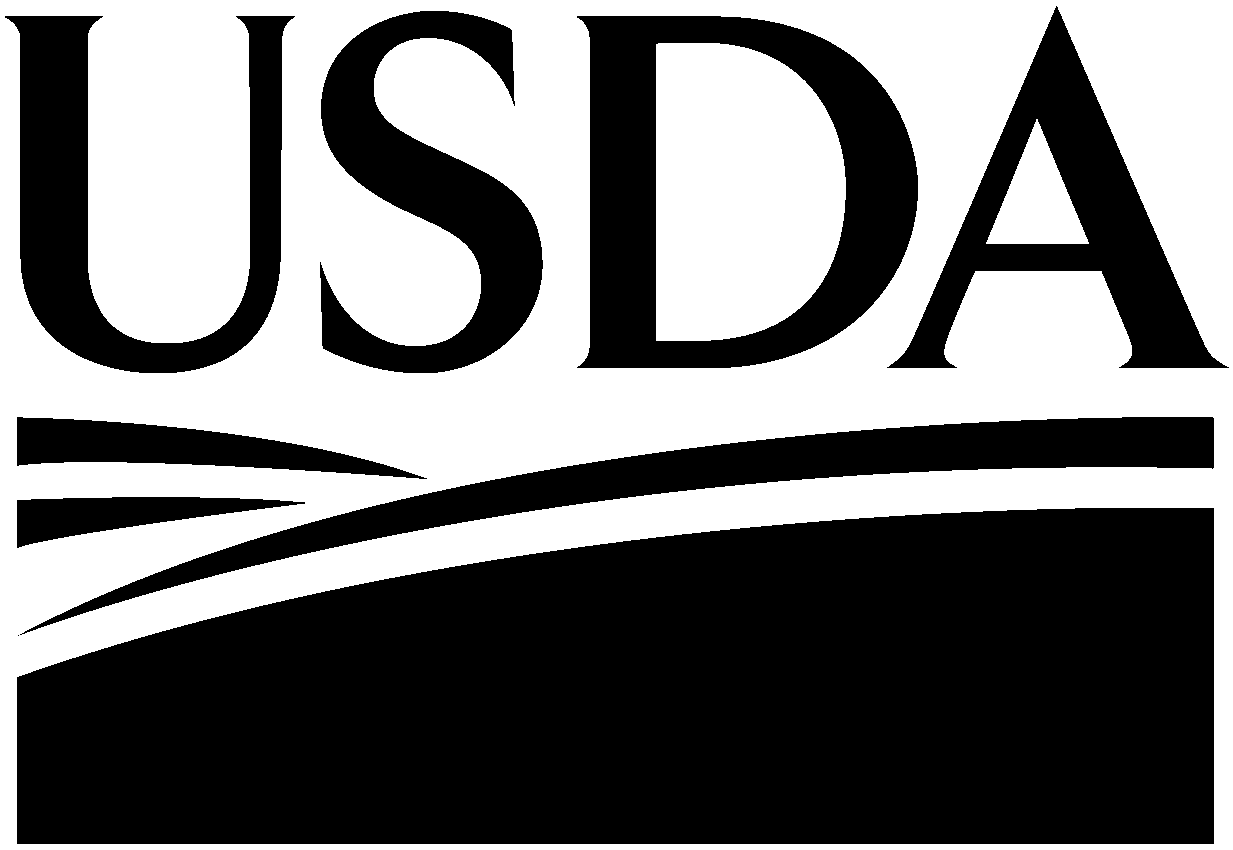 MINT DEALER SURVEYNovember 2011MINT DEALER SURVEYNovember 2011MINT DEALER SURVEYNovember 2011MINT DEALER SURVEYNovember 2011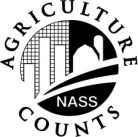  NATIONAL AGRICULTURAL STATISTICS SERVICEWashington Field OfficeP.O. Box 609
Olympia,  WA  98507-0609Phone: 1-800-435-5883Fax: 1-800-265-6275 Email: nass-wa@nass.usda.govWashington Field OfficeP.O. Box 609
Olympia,  WA  98507-0609Phone: 1-800-435-5883Fax: 1-800-265-6275 Email: nass-wa@nass.usda.govPlease make corrections to name, address and Zip Code, if necessary.Please make corrections to name, address and Zip Code, if necessary.Please make corrections to name, address and Zip Code, if necessary.Please make corrections to name, address and Zip Code, if necessary.The information requested in this survey will be used to prepare estimates of mint acreage, production, and price for the 2011 crop in Idaho, Nevada, Oregon, and Washington.  Under Title 7 of the U.S. Code and CIPSEA (Public Law 107-347), facts about your operation are kept confidential and used only for statistical purposes, Response is voluntary. The information you provide will be used only in combination with other reports to set State level estimates.  Thank you for your cooperation.The information requested in this survey will be used to prepare estimates of mint acreage, production, and price for the 2011 crop in Idaho, Nevada, Oregon, and Washington.  Under Title 7 of the U.S. Code and CIPSEA (Public Law 107-347), facts about your operation are kept confidential and used only for statistical purposes, Response is voluntary. The information you provide will be used only in combination with other reports to set State level estimates.  Thank you for your cooperation.The information requested in this survey will be used to prepare estimates of mint acreage, production, and price for the 2011 crop in Idaho, Nevada, Oregon, and Washington.  Under Title 7 of the U.S. Code and CIPSEA (Public Law 107-347), facts about your operation are kept confidential and used only for statistical purposes, Response is voluntary. The information you provide will be used only in combination with other reports to set State level estimates.  Thank you for your cooperation.Estimate for your areaEstimate for your areaEstimate for your areaEstimate for your areaEstimate for your areaEstimate for your areaEstimate for your areaEstimate for your areaEstimate for your areaEstimate for your areaEstimate for your areaReport for your companyReport for your companyReport for your companyReport for your companyReport for your companyReport for your companyPeppermint for Oil2011 Acres Harvested2011 Acres Harvested2011 AverageYield(Lb.)2011 AverageYield(Lb.)OROROROROROR2011 Production(Lb.)2011 Crop YearPoundsPurchased 2011 DollarsPaid toGrowers (Dollars per Lb.)2011 DollarsPaid toGrowers (Dollars per Lb.)2010 DollarsPaid toGrowers (Dollars per Lb.)2010 DollarsPaid toGrowers (Dollars per Lb.)2010 DollarsPaid toGrowers (Dollars per Lb.)IdahoNevadaOregon WashingtonEstimate for your areaEstimate for your areaEstimate for your areaEstimate for your areaEstimate for your areaEstimate for your areaEstimate for your areaEstimate for your areaEstimate for your areaEstimate for your areaEstimate for your areaReport for your companyReport for your companyReport for your companyReport for your companyReport for your companyScotchSpearmint for Oil2011 Acres Harvested2011 AverageYield(Lb.)2011 AverageYield(Lb.)OROROROROR2011 Production(Lb.)2011 Production(Lb.)2011 Production(Lb.)2011 Crop YearPoundsPurchased2011 DollarsPaid toGrowers(Dollars per Lb.)2010 Dollars Paid toGrowers(Dollars per Lb.)2010 Dollars Paid toGrowers(Dollars per Lb.)2010 Dollars Paid toGrowers(Dollars per Lb.)IdahoNevadaOregon WashingtonEstimate for your areaEstimate for your areaEstimate for your areaEstimate for your areaEstimate for your areaEstimate for your areaEstimate for your areaEstimate for your areaEstimate for your areaEstimate for your areaEstimate for your areaReport for your companyReport for your companyReport for your companyReport for your companyReport for your companyNativeSpearmint for Oil2011 Acres Harvested2011 AverageYield(Lb.)2011 AverageYield(Lb.)2011 AverageYield(Lb.)2011 AverageYield(Lb.)OROROROR2011 Production(Lb.)2011 Production(Lb.)2011 Crop YearPoundsPurchased2011 DollarsPaid toGrowers(Dollars per Lb.)2010 DollarsPaid toGrowers(Dollars per Lb.)2010 DollarsPaid toGrowers(Dollars per Lb.)2010 DollarsPaid toGrowers(Dollars per Lb.)IdahoNevadaOregon WashingtonComments regarding 2011 crop:  Respondent Name:  _________________________Respondent Name:  _________________________Respondent Name:  _________________________Respondent Name:  _________________________Respondent Name:  _________________________Phone:  (		)						Phone:  (		)						Phone:  (		)						Phone:  (		)						Phone:  (		)						Date:  __________________Date:  __________________OFFICE USEOFFICE USEOFFICE USEOFFICE USEOFFICE USEOFFICE USEOFFICE USEOFFICE USEOFFICE USEOFFICE USEOFFICE USEOFFICE USEResponseResponseRespondentRespondentModeModeModeEnum.Eval.R UnitR UnitDate1-Comp2-R3-Inac4-Office Hold5-R – Est6-Inac – Est7-Off Hold – Est8-Known Zero99011-Op/Mgr2-Sp3-Acct/Bkpr4-Partner9-Oth99021-Mail2-Tel3-Face-to-Face4-CATI5-Web6-e-mail7-Fax8-CAPI19-Other1-Mail2-Tel3-Face-to-Face4-CATI5-Web6-e-mail7-Fax8-CAPI19-Other99030981000921092199101-Comp2-R3-Inac4-Office Hold5-R – Est6-Inac – Est7-Off Hold – Est8-Known Zero99011-Op/Mgr2-Sp3-Acct/Bkpr4-Partner9-Oth99021-Mail2-Tel3-Face-to-Face4-CATI5-Web6-e-mail7-Fax8-CAPI19-Other1-Mail2-Tel3-Face-to-Face4-CATI5-Web6-e-mail7-Fax8-CAPI19-Other990309810009210921MM        DD        YY1-Comp2-R3-Inac4-Office Hold5-R – Est6-Inac – Est7-Off Hold – Est8-Known Zero99011-Op/Mgr2-Sp3-Acct/Bkpr4-Partner9-Oth99021-Mail2-Tel3-Face-to-Face4-CATI5-Web6-e-mail7-Fax8-CAPI19-Other1-Mail2-Tel3-Face-to-Face4-CATI5-Web6-e-mail7-Fax8-CAPI19-Other990309810009210921__ __    __ __    __ __1-Comp2-R3-Inac4-Office Hold5-R – Est6-Inac – Est7-Off Hold – Est8-Known Zero99011-Op/Mgr2-Sp3-Acct/Bkpr4-Partner9-Oth99021-Mail2-Tel3-Face-to-Face4-CATI5-Web6-e-mail7-Fax8-CAPI19-Other1-Mail2-Tel3-Face-to-Face4-CATI5-Web6-e-mail7-Fax8-CAPI19-Other990309810009210921According to the Paperwork Reduction Act of 1995, an agency may not conduct or sponsor, and a person is not required to respond to, a collection of information unless it displays a valid OMB control number. The valid OMB control number for this information collection is 0535-0002.  The time required to complete this information collection is estimated to average 15 minutes per response, including the time for reviewing instructions, searching existing data sources, gathering and maintaining the data needed, and completing and reviewing the collection of information.According to the Paperwork Reduction Act of 1995, an agency may not conduct or sponsor, and a person is not required to respond to, a collection of information unless it displays a valid OMB control number. The valid OMB control number for this information collection is 0535-0002.  The time required to complete this information collection is estimated to average 15 minutes per response, including the time for reviewing instructions, searching existing data sources, gathering and maintaining the data needed, and completing and reviewing the collection of information.According to the Paperwork Reduction Act of 1995, an agency may not conduct or sponsor, and a person is not required to respond to, a collection of information unless it displays a valid OMB control number. The valid OMB control number for this information collection is 0535-0002.  The time required to complete this information collection is estimated to average 15 minutes per response, including the time for reviewing instructions, searching existing data sources, gathering and maintaining the data needed, and completing and reviewing the collection of information.According to the Paperwork Reduction Act of 1995, an agency may not conduct or sponsor, and a person is not required to respond to, a collection of information unless it displays a valid OMB control number. The valid OMB control number for this information collection is 0535-0002.  The time required to complete this information collection is estimated to average 15 minutes per response, including the time for reviewing instructions, searching existing data sources, gathering and maintaining the data needed, and completing and reviewing the collection of information.According to the Paperwork Reduction Act of 1995, an agency may not conduct or sponsor, and a person is not required to respond to, a collection of information unless it displays a valid OMB control number. The valid OMB control number for this information collection is 0535-0002.  The time required to complete this information collection is estimated to average 15 minutes per response, including the time for reviewing instructions, searching existing data sources, gathering and maintaining the data needed, and completing and reviewing the collection of information.According to the Paperwork Reduction Act of 1995, an agency may not conduct or sponsor, and a person is not required to respond to, a collection of information unless it displays a valid OMB control number. The valid OMB control number for this information collection is 0535-0002.  The time required to complete this information collection is estimated to average 15 minutes per response, including the time for reviewing instructions, searching existing data sources, gathering and maintaining the data needed, and completing and reviewing the collection of information.According to the Paperwork Reduction Act of 1995, an agency may not conduct or sponsor, and a person is not required to respond to, a collection of information unless it displays a valid OMB control number. The valid OMB control number for this information collection is 0535-0002.  The time required to complete this information collection is estimated to average 15 minutes per response, including the time for reviewing instructions, searching existing data sources, gathering and maintaining the data needed, and completing and reviewing the collection of information.According to the Paperwork Reduction Act of 1995, an agency may not conduct or sponsor, and a person is not required to respond to, a collection of information unless it displays a valid OMB control number. The valid OMB control number for this information collection is 0535-0002.  The time required to complete this information collection is estimated to average 15 minutes per response, including the time for reviewing instructions, searching existing data sources, gathering and maintaining the data needed, and completing and reviewing the collection of information.According to the Paperwork Reduction Act of 1995, an agency may not conduct or sponsor, and a person is not required to respond to, a collection of information unless it displays a valid OMB control number. The valid OMB control number for this information collection is 0535-0002.  The time required to complete this information collection is estimated to average 15 minutes per response, including the time for reviewing instructions, searching existing data sources, gathering and maintaining the data needed, and completing and reviewing the collection of information.According to the Paperwork Reduction Act of 1995, an agency may not conduct or sponsor, and a person is not required to respond to, a collection of information unless it displays a valid OMB control number. The valid OMB control number for this information collection is 0535-0002.  The time required to complete this information collection is estimated to average 15 minutes per response, including the time for reviewing instructions, searching existing data sources, gathering and maintaining the data needed, and completing and reviewing the collection of information.According to the Paperwork Reduction Act of 1995, an agency may not conduct or sponsor, and a person is not required to respond to, a collection of information unless it displays a valid OMB control number. The valid OMB control number for this information collection is 0535-0002.  The time required to complete this information collection is estimated to average 15 minutes per response, including the time for reviewing instructions, searching existing data sources, gathering and maintaining the data needed, and completing and reviewing the collection of information.According to the Paperwork Reduction Act of 1995, an agency may not conduct or sponsor, and a person is not required to respond to, a collection of information unless it displays a valid OMB control number. The valid OMB control number for this information collection is 0535-0002.  The time required to complete this information collection is estimated to average 15 minutes per response, including the time for reviewing instructions, searching existing data sources, gathering and maintaining the data needed, and completing and reviewing the collection of information.